ПРОЕКТЗАКОНКИРОВСКОЙ ОБЛАСТИОб установлении на 2018 год коэффициента, отражающего региональные особенности рынка труда в Кировской областиПринят Законодательным Собранием Кировской областиСтатья 1Настоящим Законом в соответствии со статьей 227.1 части второй Налогового кодекса Российской Федерации устанавливается на 2018 год коэффициент, отражающий региональные особенности рынка труда 
в Кировской области, в размере 1,67.Статья 2Настоящий Закон вступает в силу с 01 января 2018 года.Губернатор Кировской области							        И.В. Васильевг. Киров«___»___________2017 года№______    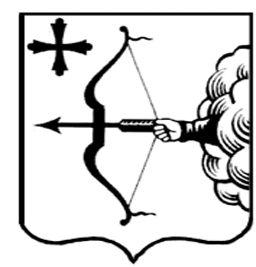 